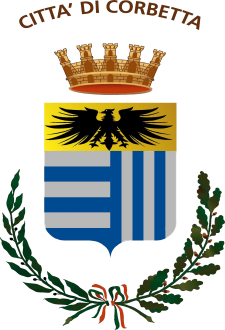 MODELLO 1Modulo di domanda di concessione in uso temporaneo della pista di atletica c/o la scuola Secondaria di 1°grado S. da CorbettaIl/Lasottoscritto/a________________________________________________________________nato/a il _____/_____/_____ a ________________________________________ Provincia (____)residente a _______________________________________________________ Provincia (____)in via _______________________ cap ________, Comune__________________Provincia (____);Nella sua qualità di legale rappresentante dell’associazione__________________________________________________________________________con sede in via _________________________, cap _______, Comune__________________, (____) Telefono ______________ Fax ___________ E-mail________________________________P.E.C.( posta elettronica certificata) Sito web_____        ____________________________________P.IVA / C.F. _______________________________CHIEDE DI PARTECIPARE AL BANDO PER L’ASSEGNAZIONE IN CONCESSIONE D’USO TEMPORANEA DELLA PISTA DI ATLETICA C/O LA SCUOLA SECONDARIA DI 1° GRADO SIMONE DA CORBETTANei seguenti giorni ed orari :___________________________________________________________________________________________________________________________________________________________________________________________________________________________________________________________________________________________________________________________________________________________________________________________________________________________________________________________________________________________________________________________________________________________________________________________________________________________________________________________________________________________________DICHIARA ALLO SCOPO QUANTO SEGUE :L’inesistenza delle cause ostative alla partecipazione alle procedure selettive e/o l'incapacità a contrarre con la Pubblica Amministrazione;Di essere in regola con il pagamento delle annualità precedenti all’atto della presentazione della domanda;Di non avere subito condanne e non essere soggetto a procedimenti penali che impediscano la costituzione di un rapporto con la pubblica amministrazione;Si allega:1) fotocopia carta identità del richiedente.Per ulteriori informazioni è possibile contattare quale referente il Sig./Sig.ra__________________ ___________________________Tel. __________________ E-mail_________________________Si dichiara che lo statuto del soggetto richiedente o altro atto analogo non è in contrasto con i principi fondamentali della Costituzione, della legge, dell’ordine pubblico e dello Statuto comunale.Si dichiara che alla data odierna il soggetto richiedente, se costituito nella forma di associazione, ha depositato :- Copia dello statuto e dell’atto costitutivo;- Ultimo bilancio di previsione e consuntivo disponibile e approvati;Si richiede di ricevere il provvedimento finale, i documenti richiesti ed ogni eventuale ulteriore informazione al seguente indirizzo di posta elettronica :___________________________________Il sottoscritto conferma, consapevole della responsabilità penale in caso di dichiarazioni non veritiere ai sensi dell’art. 76 D.P.R. 445/2000, la veridicità di quanto indicato nella presente domanda e nei relativi allegati.Luogo e data _______________ Firma del richiedente ________________________________Il sottoscritto conferma di aver preso visione dell’informativa privacy, ai sensi Informativa per il trattamento del dati personali GDPR n. 2016/679. Firma per accettazione al trattamentoLuogo e data _______________ Firma del richiedente ________________________________